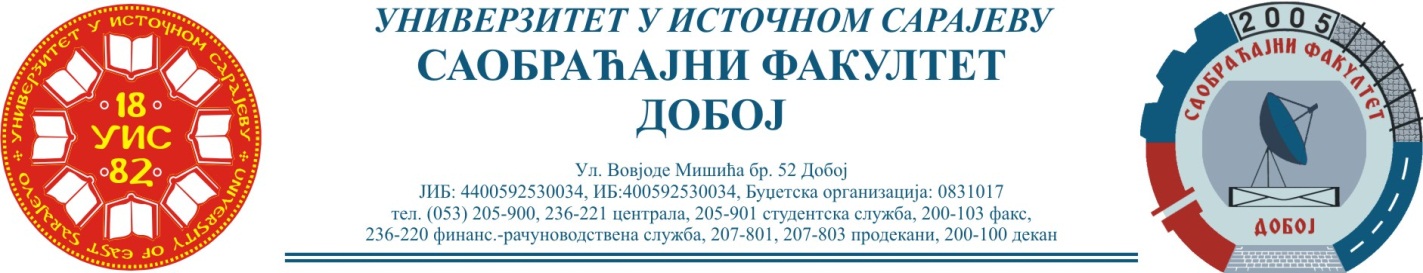 Добој, 18.12.2023. године                                                    РЕЗУЛТАТИ ИСПИТНОГ РОКАПРЕДМЕТ: „МЕХАНИЗАЦИЈА И ТЕХНОЛОГИЈА ПРЕТОВАРА“Одржаног дана: 14.12.2023. годинеУсмени дио испита одржаће се дана                  26.12.2023.године              у          0900             часова. 											Предметни професор:Др Ратко Ђуричић, ред. проф.P.брПРЕЗИМЕ И ИМЕБрој индексаПРЕДИСПИТНЕОБАВЕЗЕКОЛОКВИЈУМИОСТВАРЕНИ БРОЈ БОДОВА НА ИСПИТУОЦЈЕНА1.Арсенић Лидија248/08+ + =Положила: 27.10.2023.(15,75)→ условно (6)задовољава(6)2.Јахић Омер841/14+ + =Положиo: 13.12.2022.(17,85)→ (6)задовољава(6)